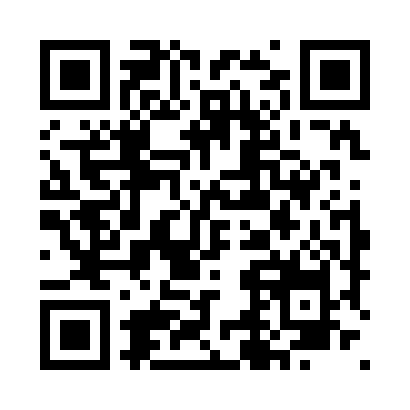 Prayer times for Spryfield, Nova Scotia, CanadaMon 1 Jul 2024 - Wed 31 Jul 2024High Latitude Method: Angle Based RulePrayer Calculation Method: Islamic Society of North AmericaAsar Calculation Method: HanafiPrayer times provided by https://www.salahtimes.comDateDayFajrSunriseDhuhrAsrMaghribIsha1Mon3:405:341:186:409:0310:572Tue3:415:341:196:409:0310:563Wed3:425:351:196:409:0310:554Thu3:435:351:196:409:0210:555Fri3:445:361:196:399:0210:546Sat3:455:371:196:399:0210:537Sun3:465:371:206:399:0110:528Mon3:475:381:206:399:0110:529Tue3:485:391:206:399:0010:5110Wed3:505:401:206:399:0010:5011Thu3:515:411:206:388:5910:4912Fri3:525:411:206:388:5910:4713Sat3:545:421:206:388:5810:4614Sun3:555:431:206:378:5710:4515Mon3:565:441:216:378:5710:4416Tue3:585:451:216:378:5610:4317Wed3:595:461:216:368:5510:4118Thu4:015:471:216:368:5410:4019Fri4:025:481:216:368:5310:3920Sat4:045:491:216:358:5310:3721Sun4:055:501:216:358:5210:3622Mon4:075:511:216:348:5110:3423Tue4:095:521:216:338:5010:3324Wed4:105:531:216:338:4910:3125Thu4:125:541:216:328:4810:2926Fri4:135:551:216:328:4610:2827Sat4:155:561:216:318:4510:2628Sun4:175:571:216:308:4410:2429Mon4:185:581:216:308:4310:2330Tue4:205:591:216:298:4210:2131Wed4:226:001:216:288:4110:19